Publicado en Madrid el 02/07/2013 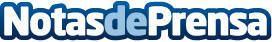 Curso intensivo posicionamiento SEOLa consultora "Aún Más Difícil Todavía" presenta su curso de posicionamiento web SEO presencial con importantes novedades.Datos de contacto:Juan Moyano EcenarroConsultor Marketing Digital689653801Nota de prensa publicada en: https://www.notasdeprensa.es/curso-intensivo-posicionamiento-seo Categorias: Telecomunicaciones Marketing Programación Madrid E-Commerce Cursos http://www.notasdeprensa.es